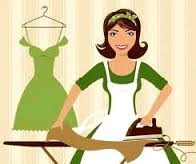 1 группаПо паспорту утюга рассчитать  сколько теплоты выделит утюг за 1 час, и сколько денег заплатит папа за электроэнергию (1 Квт час- 2, 04 руб)Если мощность утюга 1200 Вт и рассчитан на напряжение 220 В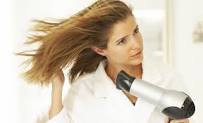 	2 группаПо паспорту фена рассчитать  сколько теплоты выделит фен  за 20 минут, и сколько денег заплатит папа за электроэнергию (1 Квт час- 2, 04 руб)Если мощность фена 900 Вт и рассчитан на напряжение 220 В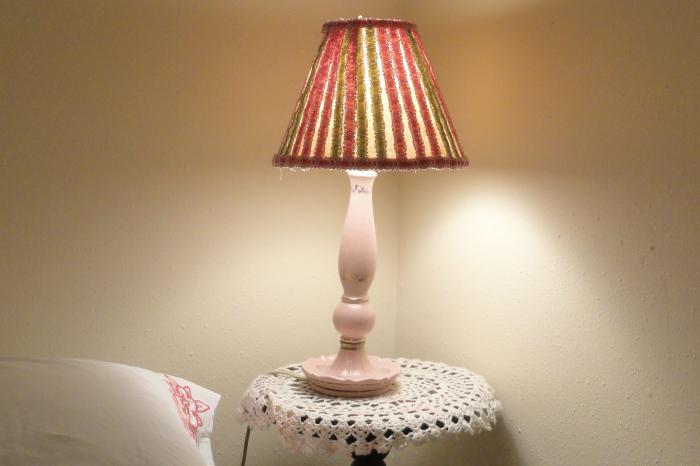 	3 группаПо паспорту настольной лампы  рассчитать  сколько теплоты выделит  лампа  за 2часа, и сколько денег заплатит папа за электроэнергию (1 Квт час- 2, 04 руб)Если мощность лампы  150 Вт и рассчитана  на напряжение 220 В